            EYFS TrackerSetting: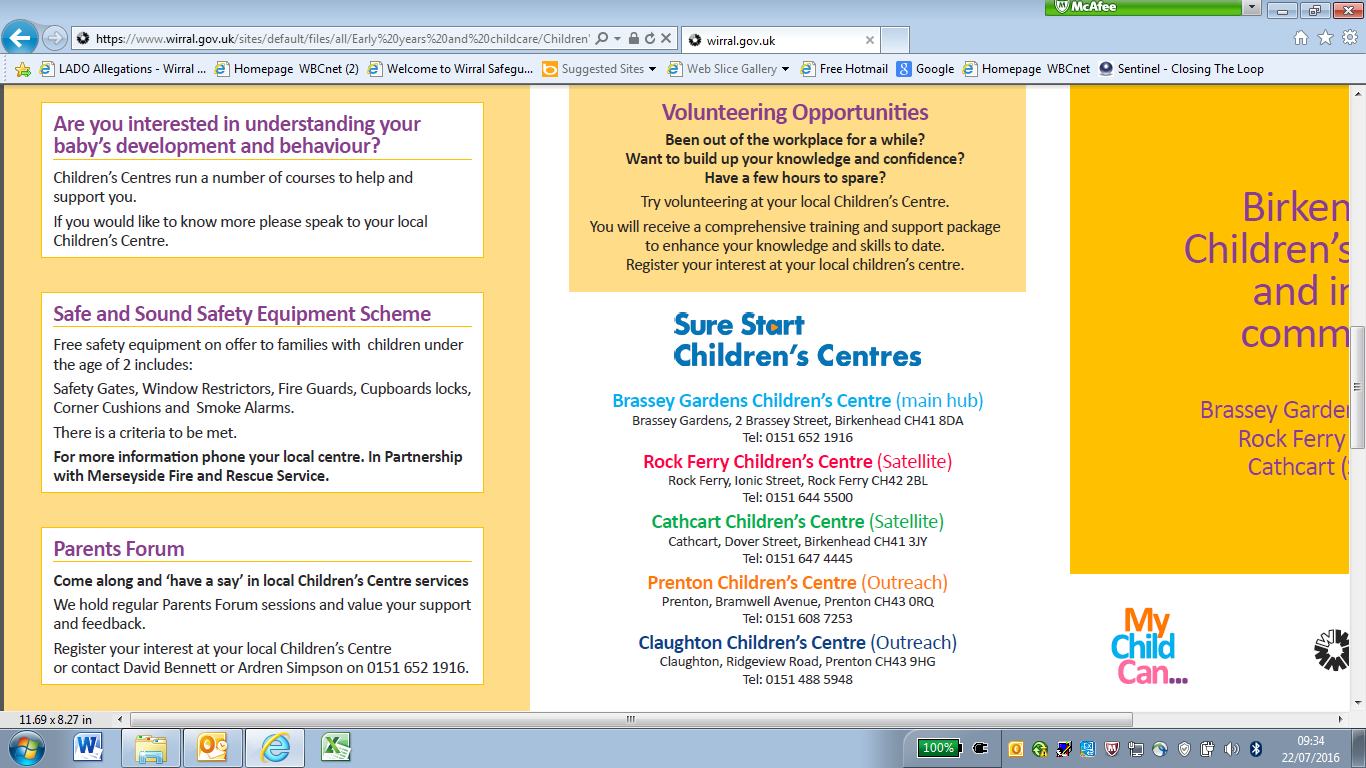 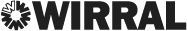 Child’s Name:Date of Birth:Date of Entry:Baseline/Practitioner Aware: ------------Autumn Term: ------------		Spring Term: ------------Summer Term: ------------B – BeginningD – DevelopingA – Achieving          Personal, Social and Emotional DevelopmentCommunication and LanguagePhysical Development       LiteracyMathematics        Understanding of the World      Expressive Arts and DesignMaking RelationshipsMaking RelationshipsMaking RelationshipsMaking RelationshipsMaking RelationshipsMaking RelationshipsBirth to 11 monthsEnjoys the company of others and seeks contact with others from birth.BDABirth to 11 monthsGazes at faces and copies facial movements, e.g. sticking out tongue, opening mouth and widening eyes.BDABirth to 11 monthsResponds when talked to, for example, moves arms and legs, changes facial expression, moves body and makes mouth movements.BDABirth to 11 monthsRecognises and is most responsive to main carer’s voice: face brightens, activity increases when familiar carer appears.BDABirth to 11 monthsResponds to what carer is paying attention to, e.g. following their gaze.BDABirth to 11 monthsLikes cuddles and being held: calms, snuggles in, smiles, gazes at carer’s face or strokes carer’s skin.BDA8 to 20 monthsSeeks to gain attention in a variety of ways, drawing others into social interaction.BDA8 to 20 monthsBuilds relationships with special people.BDA8 to 20 monthsIs wary of unfamiliar people.BDA8 to 20 monthsInteracts with others and explores new situations when supported by familiar person.BDA8 to 20 monthsShows interest in the activities of others and responds differently to children and adults, e.g. may be more interested in watching children than adults or may pay more attention when children talk to them.BDA16 to 26 monthsPlays alongside others.BDA16 to 26 monthsUses a familiar adult as a secure base from which to explore independently in new environments, e.g. ventures away to play and interact with others, but returns for a cuddle or reassurance if becomes anxious.BDA16 to 26 monthsPlays cooperatively with a familiar adult, e.g. rolling a ball back and forth.BDA22 to 36 monthsInterested in others’ play and starting to join in.BDA22 to 36 monthsSeeks out others to share experiences.BDA22 to 36 monthsShows affection and concern for people who are special to them.BDA22 to 36 monthsMay form a special friendship with another child.BDA30 to 50 monthsCan play in a group, extending and elaborating play ideas, e.g. building up a role-play activity with other children.BDA30 to 50 monthsInitiates play, offering cues to peers to join them.BDA30 to 50 monthsKeeps play going by responding to what others are saying or doing.BDA30 to 50 monthsDemonstrates friendly behaviour, initiating conversations and forming good relationships with peers and familiar adults.BDA40 to 60 monthsInitiates conversations, attends to and takes account of what others say.BDA40 to 60 monthsExplains own knowledge and understanding, and asks appropriate questions of others.BDA40 to 60 monthsTakes steps to resolve conflicts with other children, e.g. finding a compromise.BDAEarly Learning GoalChildren play co-operatively, taking turns with others. They take account of one another’s ideas about how to organise their activity. They show sensitivity to others’ needs and feelings, and form positive relationships with adults and other children.BDASelf-confidence and self-awarenessSelf-confidence and self-awarenessSelf-confidence and self-awarenessSelf-confidence and self-awarenessSelf-confidence and self-awarenessSelf-confidence and self-awarenessBirth to 11 monthsLaughs and gurgles, e.g. shows pleasure at being tickled and other physical interactions.BDABirth to 11 monthsUses voice, gesture, eye contact and facial expression to make contact with people and keep their attention.BDA8 to 20 monthsEnjoys finding own nose, eyes or tummy as part of naming games.BDA8 to 20 monthsLearns that own voice and actions have effects on others.BDA8 to 20 monthsUses pointing with eye gaze to make requests, and to share an interest.BDA8 to 20 monthsEngages other person to help achieve a goal, e.g. to get an object out of reach.BDA16 to 26 monthsExplores new toys and environments, but ‘checks in’ regularly with familiar adult as and when needed.BDA16 to 26 monthsGradually able to engage in pretend play with toys (supports child to understand their own thinking may be different from others).BDA16 to 26 monthsDemonstrates sense of self as an individual, e.g. wants to do things independently, says “No” to adult.BDA22 to 36 monthsSeparates from main carer with support and encouragement from a familiar adult.BDA22 to 36 monthsExpresses own preferences and interests.BDA30 to 50 monthsCan select and use activities and resources with help.BDA30 to 50 monthsWelcomes and values praise for what they have done.BDA30 to 50 monthsEnjoys responsibility of carrying out small tasks.BDA30 to 50 monthsIs more outgoing towards unfamiliar people and more confident in new social situations.BDA30 to 50 monthsConfident to talk to other children when playing, and will communicate freely about own home and community.BDA30 to 50 monthsShows confidence in asking adults for help.BDA40 to 60 monthsConfident to speak to others about own needs, wants, interests and opinions.BDA40 to 60 monthsCan describe self in positive terms and talk about abilities.BDAEarly Learning GoalChildren are confident to try new activities, and say why they like some activities more than others. They are confident to speak in a familiar group, will talk about their ideas, and will choose the resources they need for their chosen activities. They say when they do or don’t need help.BDAManaging feelings and behaviourManaging feelings and behaviourManaging feelings and behaviourManaging feelings and behaviourManaging feelings and behaviourManaging feelings and behaviourBirth to 11 monthsIs comforted by touch and people’s faces and voices.BDABirth to 11 monthsSeeks physical and emotional comfort by snuggling into trusted adults.BDABirth to 11 monthsCalms from being upset when held, rocked, spoken or sung to with soothing voice.BDABirth to 11 monthsShows a range of emotions such as pleasure, fear and excitement.BDABirth to 11 monthsReacts emotionally to other people’s emotions, e.g. smiles when smiled at and becomes distressed if hears another child crying.BDA8 to 20 monthsUses familiar adult to share feelings such as excitement or pleasure, and for ‘emotional refuelling’ when feeling tired, stressed or frustrated.BDA8 to 20 monthsGrowing ability to soothe themselves, and may like to use a comfort object.BDA8 to 20 monthsCooperates with caregiving experiences, e.g. dressing.BDA8 to 20 monthsBeginning to understand ‘yes’, ‘no’ and some boundaries.BDA16 to 26 monthsIs aware of others’ feelings, for example, looks concerned if hears crying or looks excited if hears a familiar happy voice.BDA16 to 26 monthsGrowing sense of will and determination may result in feelings of anger and frustration which are difficult to handle, e.g. may have tantrums.BDA16 to 26 monthsResponds to a few appropriate boundaries, with encouragement and support.BDA16 to 26 monthsBegins to learn that some things are theirs, some things are shared, and some things belong to other people.BDA22 to 36 monthsSeeks comfort from familiar adults when needed.BDA22 to 36 monthsCan express their own feelings such as sad, happy, cross, scared, worried.BDA22 to 36 monthsResponds to the feelings and wishes of others.BDA22 to 36 monthsAware that some actions can hurt or harm others.BDA22 to 36 monthsTries to help or give comfort when others are distressed.BDA22 to 36 monthsShows understanding and cooperates with some boundaries and routines.BDA22 to 36 monthsCan inhibit own actions/behaviours, e.g. stop themselves from doing something they shouldn’t do.BDA22 to 36 monthsGrowing ability to distract self when upset, e.g. by engaging in a new play activity.BDA30 to 50 monthsAware of own feelings, and knows that some actions and words can hurt others’ feelings.BDA30 to 50 monthsBegins to accept the needs of others and can take turns and share resources, sometimes with support from others.BDA30 to 50 monthsCan usually tolerate delay when needs are not immediately met, and understands wishes may not always be met.BDA30 to 50 monthsCan usually adapt behaviour to different events, social situations and changes in routine.BDA40 to 60 monthsUnderstands that own actions affect other people, for example, becomes upset or tries to comfort another child when they realise they have upset them.BDA40 to 60 monthsAware of the boundaries set, and of behavioural expectations in the setting.BDA40 to 60 monthsBeginning to be able to negotiate and solve problems without aggression, e.g. when someone has taken their toy.BDAEarly Learning GoalChildren talk about how they and others show feelings, talk about their own and others’ behaviour, and its consequences, and know that some behaviour is unacceptable. They work as part of a group or class, and understand and follow the rules. They adjust their behaviour to different situations, and take changes of routine in their stride.BDAListening and AttentionListening and AttentionListening and AttentionListening and AttentionListening and AttentionListening and AttentionBirth to 11 monthsTurns toward a familiar sound then locates range of sounds with accuracy.BDABirth to 11 monthsListens to, distinguishes and responds to intonations and sounds of voices.BDABirth to 11 monthsReacts in interaction with others by smiling, looking and moving.BDABirth to 11 monthsQuietens or alerts to the sound of speech.BDABirth to 11 monthsLooks intently at a person talking, but stops responding if speaker turns away.BDABirth to 11 monthsListens to familiar sounds, words, or finger plays.BDABirth to 11 monthsFleeting Attention – not under child’s control, new stimuli takes whole attention.BDA8 to 20 monthsMoves whole bodies to sounds they enjoy, such as music or a regular beat.BDA8 to 20 monthsHas a strong exploratory impulse.BDA8 to 20 monthsConcentrates intently on an object or activity of own choosing for short periods.BDA8 to 20 monthsPays attention to dominant stimulus – easily distracted by noises or other people talking.BDA16 to 26 monthsListens to and enjoys rhythmic patterns in rhymes and stories.BDA16 to 26 monthsEnjoys rhymes and demonstrates listening by trying to join in with actions or vocalisations.BDA16 to 26 monthsRigid attention – may appear not to hear.BDA22 to 36 monthsListens with interest to the noises adults make when they read stories.BDA22 to 36 monthsRecognises and responds to many familiar sounds, e.g. turning to a knock on the door, looking at or going to the door.BDA22 to 36 monthsShows interest in play with sounds, songs and rhymes.BDA22 to 36 monthsSingle channelled attention. Can shift to a different task if attention fully obtained – using child’s name helps focus.BDA30 to 50 monthsListens to others one to one or in small groups, when conversation interests them.BDA30 to 50 monthsListens to stories with increasing attention and recall.BDA30 to 50 monthsJoins in with repeated refrains and anticipates key events and phrases in rhymes and stories.BDA30 to 50 monthsFocusing attention – still listen or do, but can shift own attention.BDA30 to 50 monthsIs able to follow directions (if not intently focused on own choice of activity).BDA40 to 60 monthsMaintains attention, concentrates and sits quietly during appropriate activity.BDA40 to 60 monthsTwo-channelled attention – can listen and do for short span.BDAEarly Learning GoalChildren listen attentively in a range of situations. They listen to stories, accurately anticipating key events and respond to what they hear with relevant comments, questions or actions. They give their attention to what others say and respond appropriately, while engaged in another activity.BDAUnderstandingUnderstandingUnderstandingUnderstandingUnderstandingUnderstandingBirth to 11 monthsStops and looks when hears own name.BDABirth to 11 monthsStarts to understand contextual clues, e.g. familiar gestures, words and sounds.BDA8 to 20 monthsDeveloping the ability to follow others’ body language, including pointing and gesture.BDA8 to 20 monthsResponds to the different things said when in a familiar context with a special person (e.g. ‘Where’s Mummy?’, Where’s your nose?’).BDA8 to 20 monthsUnderstanding of single words in context is developing, e.g. ‘cup’, ‘milk’, ‘daddy’.BDA16 to 26 monthsSelects familiar objects by name and will go and find objects when asked, or identify objects from a group.BDA16 to 26 monthsUnderstands simple sentences (e.g. ‘Throw the ball’.)BDA16 to 26 monthsUnderstands simple sentences (e.g. ‘Throw the ball’.)BDA22 to 36 monthsIdentifies action words by pointing to the right picture, e.g. “Who’s jumping?”BDA22 to 36 monthsUnderstands more complex sentences, e.g. ‘Put your toys away and then we’ll read a book.’BDA22 to 36 monthsUnderstands ‘who’, ‘what’, ‘where’ in simple questions (e.g. who’s that? What’s that? Where is?).BDA22 to 36 monthsDeveloping understanding of simple concepts (e.g. big/little).30 to 50 monthsUnderstands use of objects (e.g. “What do we use to cut things?’)BDA30 to 50 monthsShows understanding of prepositions such as ‘under’, ‘on top’, ‘behind’ by carrying out an action or selecting correct picture.BDA30 to 50 monthsResponds to simple instructions, e.g. to get or put away an object.BDA30 to 50 monthsBeginning to understand ‘why’ and ‘how’ questions.BDA40 to 60 monthsResponds to instructions involving a two-part sequence.BDA40 to 60 monthsUnderstands humour, e.g. nonsense rhymes, jokes.BDA40 to 60 monthsAble to follow a story without pictures or props.BDA40 to 60 monthsListens and responds to ideas expressed by others in conversation or discussion.BDAEarly Learning GoalChildren follow instructions involving several ideas or actions. They answer ‘how’ and ‘why’ questions about their experiences and in response to stories or events.BDASpeakingSpeakingSpeakingSpeakingSpeakingSpeakingBirth to 11 monthsCommunicates needs and feelings in a variety of ways including crying, gurgling, babbling and squealing.BDABirth to 11 monthsMakes own sounds in response when talked to by familiar adults.BDABirth to 11 monthsLifts arms in anticipation of being picked up.BDABirth to 11 monthsPractises and gradually develops speech sounds (babbling) to communicate with adults; says sounds like ‘baba, nono, gogo’.BDA8 to 20 monthsUses sounds in play, e.g. ‘brrrm’ for toy car.BDA8 to 20 monthsUses single words.BDA8 to 20 monthsFrequently imitates words and sounds.BDA8 to 20 monthsEnjoys babbling and increasingly experiments with using sounds and words to communicate for a range of purposes (e.g. teddy, more, no, bye-bye.)BDA8 to 20 monthsUses pointing with eye gaze to make requests, and to share an interest.BDA8 to 20 monthsCreates personal words as they begin to develop language.BDA16 to 26 monthsCopies familiar expressions, e.g. ‘Oh dear’, ‘All gone’.BDA16 to 26 monthsBeginning to put two words together (e.g. ‘want ball’, ‘more juice’).BDA16 to 26 monthsUses different types of everyday words (nouns, verbs and adjectives, e.g. banana, go, sleep, hot).BDA16 to 26 monthsBeginning to ask simple questions.BDA16 to 26 monthsBeginning to talk about people and things that are not present.BDA22 to 36 monthsUses language as a powerful means of widening contacts, sharing feelings, experiences and thoughts.BDA22 to 36 monthsHolds a conversation, jumping from topic to topic.BDA22 to 36 monthsLearns new words very rapidly and is able to use them in communicating.BDA22 to 36 monthsUses gestures, sometimes with limited talk, e.g. reaches towards toy, saying ‘I have it’.BDA22 to 36 monthsUses a variety of questions (e.g. what, where, who).BDA22 to 36 monthsUses simple sentences (e.g.’ Mummy gonna work.’)BDA22 to 36 monthsBeginning to use word endings (e.g. going, cats).BDA30 to 50 monthsBeginning to use more complex sentences to link thoughts (e.g. using and, because).BDA30 to 50 monthsCan retell a simple past event in correct order (e.g. went down slide, hurt finger).BDA30 to 50 monthsUses talk to connect ideas, explain what is happening and anticipate what might happen next, recall and relive past experiences.BDA30 to 50 monthsQuestions why things happen and gives explanations. Asks e.g. who, what, when, how.BDA30 to 50 monthsUses a range of tenses (e.g. play, playing, will play, played).BDA30 to 50 monthsUses intonation, rhythm and phrasing to make the meaning clear to others.BDA30 to 50 monthsUses vocabulary focused on objects and people that are of particular importance to them.BDA30 to 50 monthsBuilds up vocabulary that reflects the breadth of their experiences.BDA30 to 50 monthsUses talk in pretending that objects stand for something else in play, e.g. ‘This box is my castle.’BDA40 to 60 monthsExtends vocabulary, especially by grouping and naming, exploring the meaning and sounds of new words.BDA40 to 60 monthsUses language to imagine and recreate roles and experiences in play situations.BDA40 to 60 monthsLinks statements and sticks to a main theme or intention.BDA40 to 60 monthsUses talk to organise, sequence and clarify thinking, ideas, feelings and events.BDA40 to 60 monthsIntroduces a storyline or narrative into their play.BDAEarly Learning GoalChildren express themselves effectively, showing awareness of listeners’ needs. They use past, present and future forms accurately when talking about events that have happened or are to happen in the future. They develop their own narratives and explanations by connecting ideas or events.BDAMoving and Handling Moving and Handling Moving and Handling Moving and Handling Moving and Handling Moving and Handling Birth to 11 monthsTurns head in response to sounds and sights.BDABirth to 11 monthsGradually develops ability to hold up own head.BDABirth to 11 monthsMakes movements with arms and legs which gradually become more controlled.BDABirth to 11 monthsRolls over from front to back, from back to front.BDABirth to 11 monthsWhen lying on tummy becomes able to lift first head and then chest, supporting self with forearms and then straight arms.BDABirth to 11 monthsWatches and explores hands and feet, e.g. when lying on back lifts legs into vertical position and grasps feet.BDABirth to 11 monthsReaches out for, touches and begins to hold objects.BDABirth to 11 monthsExplores objects with mouth, often picking up an object and holding it to the mouth.BDA8 to 20 monthsSits unsupported on the floor.BDA8 to 20 monthsWhen sitting, can lean forward to pick up small toys.BDA8 to 20 monthsPulls to standing, holding on to furniture or person for support.BDA8 to 20 monthsCrawls, bottom shuffles or rolls continuously to move around.BDA8 to 20 monthsWalks around furniture lifting one foot and stepping sideways (cruising), and walks with one or both hands held by adult.BDA8 to 20 monthsTakes first few steps independently.BDA8 to 20 monthsPasses toys from one hand to the other.BDA8 to 20 monthsHolds an object in each hand and brings them together in the middle, e.g. holds two blocks and bangs them together.BDA8 to 20 monthsPicks up small objects between thumb and fingers.BDA8 to 20 monthsEnjoys the sensory experience of making marks in damp sand, paste or paint.BDA8 to 20 monthsHolds pen or crayon using a whole hand (palmar) grasp and makes random marks with different strokes.BDA16 to 26 monthsWalks upstairs holding hand of adult.BDA16 to 26 monthsComes downstairs backwards on knees (crawling).BDA16 to 26 monthsBeginning to balance blocks to build a small tower.BDA16 to 26 monthsMakes connections between their movement and the marks they make.BDA22 to 36 monthsRuns safely on whole foot.BDA22 to 36 monthsSquats with steadiness to rest or play with object on the ground, and rises to feet without using hands.BDA22 to 36 monthsClimbs confidently and is beginning to pull themselves up on nursery play climbing equipment.BDA22 to 36 monthsCan kick a large ball.BDA22 to 36 monthsTurns pages in a book, sometimes several at once.BDA22 to 36 monthsShows control in holding and using jugs to pour, hammers, books and mark-making tools.BDA22 to 36 monthsBeginning to use three fingers (tripod grip) to hold writing tools.BDA22 to 36 monthsImitates drawing simple shapes such as circles and lines.BDA22 to 36 monthsWalks upstairs or downstairs holding onto a rail two feet to a step.BDA22 to 36 monthsMay be beginning to show preference for dominant hand.BDA30 to 50 monthsMoves freely and with pleasure and confidence in a range of ways, such as slithering, shuffling, rolling, crawling, walking, running, jumping, skipping, sliding and hopping.BDA30 to 50 monthsMounts stairs, steps or climbing equipment using alternate feet.BDA30 to 50 monthsWalks downstairs, two feet to each step while carrying a small object.BDA30 to 50 monthsRuns skilfully and negotiates space successfully, adjusting speed or direction to avoid obstacles.BDA30 to 50 monthsCan stand momentarily on one foot when shown.BDA30 to 50 monthsCan catch a large ball.BDA30 to 50 monthsDraws lines and circles using gross motor movements.BDA30 to 50 monthsUses one-handed tools and equipment, e.g. makes snips in paper with child scissors.BDA30 to 50 monthsHolds pencil between thumb and two fingers, no longer using whole-hand grasp.BDA30 to 50 monthsHolds pencil near point between first two fingers and thumb and uses it with good control.BDA30 to 50 monthsCan copy some letters, e.g. letters from their name.BDA40 to 60 monthsExperiments with different ways of moving.BDA40 to 60 monthsJumps off an object and lands appropriately.BDA40 to 60 monthsNegotiates space successfully when playing racing and chasing games with other children, adjusting speed or changing direction to avoid obstacles.BDA40 to 60 monthsTravels with confidence and skill around, under, over and through balancing and climbing equipment.BDA40 to 60 monthsShows increasing control over an object in pushing, patting, throwing, catching or kicking it.BDA40 to 60 monthsUses simple tools to effect changes to materials.BDA40 to 60 monthsHandles tools, objects, construction and malleable materials safely and with increasing control.BDA40 to 60 monthsShows a preference for a dominant hand.BDA40 to 60 monthsBegins to use anticlockwise movement and retrace vertical lines.BDA40 to 60 monthsBegins to form recognisable letters.BDA40 to 60 monthsUses a pencil and holds it effectively to form recognisable letters, most of which are correctly formed.BDAEarly Learning GoalChildren show good control and co-ordination in large and small movements. They move confidently in a range of ways, safely negotiating space. They handle equipment and tools effectively, including pencils for writing.BDAHealth and Self-careHealth and Self-careHealth and Self-careHealth and Self-careHealth and Self-careHealth and Self-careBirth to 11 monthsResponds to and thrives on warm, sensitive physical contact and care.BDABirth to 11 monthsExpresses discomfort, hunger or thirst.BDABirth to 11 monthsAnticipates food routines with interest.BDA8 to 20 monthsOpens mouth for spoon.BDA8 to 20 monthsHolds own bottle or cup.BDA8 to 20 monthsGrasps finger foods and brings them to mouth.BDA8 to 20 monthsAttempts to use spoon: can guide towards mouth but food often falls off.BDA8 to 20 monthsCan actively cooperate with nappy changing (lies still, helps hold legs up).BDA8 to 20 monthsStarts to communicate urination, bowel movement.BDA16 to 26 monthsDevelops own likes and dislikes in food and drink.BDA16 to 26 monthsWilling to try new food textures and tastes.BDA16 to 26 monthsHolds cup with both hands and drinks without much spilling.BDA16 to 26 monthsClearly communicates wet or soiled nappy or pants.BDA16 to 26 monthsShows some awareness of bladder and bowel urges.BDA16 to 26 monthsShows awareness of what a potty or toilet is used for.BDA16 to 26 monthsShows a desire to help with dressing/undressing and hygiene routines.BDA22 to 36 monthsFeeds self competently with spoon.BDA22 to 36 monthsDrinks well without spilling.BDA22 to 36 monthsClearly communicates their need for potty or toilet.BDA22 to 36 monthsBeginning to recognise danger and seeks support of significant adults for help.BDA22 to 36 monthsHelps with clothing, e.g. puts on hat, unzips zipper on jacket, takes off unbuttoned shirt.BDA22 to 36 monthsBeginning to be independent in self-care, but still often needs adult support.BDA30 to 50 monthsCan tell adults when hungry or tired or when they want to rest or play.BDA30 to 50 monthsObserves the effects of activity on their bodies.BDA30 to 50 monthsUnderstands that equipment and tools have to be used safely.BDA30 to 50 monthsGains more bowel and bladder control and can attend to toileting needs most of the time themselves.BDA30 to 50 monthsCan usually manage washing and drying hands.BDA30 to 50 monthsDresses with help, e.g. puts arms into open-fronted coat or shirt when held up, pulls up own trousers, and pulls up zipper once it is fastened at the bottom.BDA40 to 60 monthsEats a healthy range of foodstuffs and understands need for variety in food.BDA40 to 60 monthsUsually dry and clean during the day.BDA40 to 60 monthsShows some understanding that good practices with regard to exercise, eating, sleeping and hygiene can contribute to good health.BDA40 to 60 monthsShows understanding of the need for safety when tackling new challenges, and considers and manages some risks.BDA40 to 60 monthsShows understanding of how to transport and store equipment safely.BDA40 to 60 monthsPractices some appropriate safety measures without direct supervision.BDAEarly Learning GoalChildren know the importance for good health of physical exercise, and a healthy diet, and talk about ways to keep healthy and safe. They manage their own basic hygiene and personal needs successfully, including dressing and going to the toilet independently.BDAReadingReadingReadingReadingReadingReadingBirth to 11 monthsEnjoys looking at books and other printed material with familiar people.BDA8 to 20 monthsHandles books and printed material with interest.BDA16 to 26 monthsInterested in books and rhymes and may have favourites.BDA22 to 36 months. Has some favourite stories, rhymes, songs, poems or jingles.BDA22 to 36 monthsRepeats words or phrases from familiar stories.BDA22 to 36 monthsFills in the missing word or phrase in a known rhyme, story or game, e.g. ‘Humpty Dumpty sat on a …’.BDA30 to 50 monthsEnjoys rhyming and rhythmic activities.BDA30 to 50 monthsShows awareness of rhyme and alliteration.BDA30 to 50 monthsRecognises rhythm in spoken words.BDA30 to 50 monthsListens to and joins in with stories and poems, one-to-one and also in small groups.BDA30 to 50 monthsJoins in with repeated refrains and anticipates key events and phrases in rhymes and stories.BDA30 to 50 monthsBeginning to be aware of the way stories are structured.BDA30 to 50 monthsSuggests how the story might end.BDA30 to 50 monthsListens to stories with increasing attention and recall.BDA30 to 50 monthsDescribes main story settings, events and principal characters.BDA30 to 50 monthsShows interest in illustrations and print in books and print in the environment.BDA30 to 50 monthsRecognises familiar words and signs such as own name and advertising logos.BDA30 to 50 monthsLooks at books independently.BDA30 to 50 monthsHandles books carefully.BDA30 to 50 monthsKnows information can be relayed in the form of print.BDA30 to 50 monthsHolds books the correct way up and turns pages.BDA30 to 50 monthsKnows that print carries meaning and, in English, is read from left to right and top to bottom.BDA40 to 60 monthsContinues a rhyming string.BDA40 to 60 monthsHears and says the initial sound in words.BDA40 to 60 monthsCan segment the sounds in simple words and blend them together and knows which letters represent some of them.BDA40 to 60 monthsLinks sounds to letters, naming and sounding the letters of the alphabet.BDA40 to 60 monthsBegins to read words and simple sentences.BDA40 to 60 monthsUses vocabulary and forms of speech that are increasingly influenced by their experiences of books.BDA40 to 60 monthsEnjoys an increasing range of books.BDA40 to 60 monthsKnows that information can be retrieved from books and computers.BDAEarly Learning GoalChildren read and understand simple sentences. They use phonic knowledge to decode regular words and read them aloud accurately. They also read some common irregular words. They demonstrate understanding when talking with others about what they have read.BDAWritingWritingWritingWritingWritingWritingBirth to 11 monthsChildren’s later writing is based on skills and understandings which they develop as babies and toddlers. Before they can write, they need to learn to use spoken language to communicate. Later they learn to write down the words they can say.Children’s later writing is based on skills and understandings which they develop as babies and toddlers. Before they can write, they need to learn to use spoken language to communicate. Later they learn to write down the words they can say.Children’s later writing is based on skills and understandings which they develop as babies and toddlers. Before they can write, they need to learn to use spoken language to communicate. Later they learn to write down the words they can say.Children’s later writing is based on skills and understandings which they develop as babies and toddlers. Before they can write, they need to learn to use spoken language to communicate. Later they learn to write down the words they can say.Children’s later writing is based on skills and understandings which they develop as babies and toddlers. Before they can write, they need to learn to use spoken language to communicate. Later they learn to write down the words they can say.8 to 20 + 16 to 26 monthsEarly mark-making is not the same as writing. It is a sensory and physical experience for babies and toddlers, which they do not yet connect to forming symbols which can communicate meaning.Early mark-making is not the same as writing. It is a sensory and physical experience for babies and toddlers, which they do not yet connect to forming symbols which can communicate meaning.Early mark-making is not the same as writing. It is a sensory and physical experience for babies and toddlers, which they do not yet connect to forming symbols which can communicate meaning.Early mark-making is not the same as writing. It is a sensory and physical experience for babies and toddlers, which they do not yet connect to forming symbols which can communicate meaning.Early mark-making is not the same as writing. It is a sensory and physical experience for babies and toddlers, which they do not yet connect to forming symbols which can communicate meaning.22 to 36 monthsDistinguishes between the different marks they make.BDA30 to 50 monthsSometimes gives meaning to marks as they draw and paint.BDA30 to 50 monthsAscribes meanings to marks that they see in different placesBDA40 to 60 monthsGives meaning to marks they make as they draw, write and paint.BDA40 to 60 monthsBegins to break the flow of speech into words.BDAContinues a rhyming string.BDAHears and says the initial sound in words.BDACan segment the sounds in simple words and blend them together.BDALinks sounds to letters, naming and sounding the letters of the alphabet.BDAUses some clearly identifiable letters to communicate meaning, representing some sounds correctly and in sequence.BDAWrites own name and other things such as labels, captions.BDAAttempts to write short sentences in meaningful contexts.BDAEarly Learning GoalChildren use their phonic knowledge to write words in ways which match their spoken sounds. They also write some irregular common words. They write simple sentences which can be read by themselves and others. Some words are spelt correctly and others are phonetically plausible.BDANumbersNumbersNumbersNumbersNumbersNumbersBirth to 11 monthsNotices changes in number of objects/images or sounds in group of up to 3.BDA8 to 20 monthsDevelops an awareness of number names through their enjoyment of action rhymes and songs that relate to their experience of numbers.BDA8 to 20 monthsHas some understanding that things exist, even when out of sight.BDA16 to 26 monthsKnows that things exist, even when out of sight.BDA16 to 26 monthsBeginning to organise and categorise objects, e.g. putting all the teddy bears together or teddies and cars in separate piles.BDA16 to 26 monthsSays some counting words randomly.BDA22 to 36 monthsSelects a small number of objects from a group when asked, for example, ‘please give me one’, ‘please give me two’.BDA22 to 36 monthsRecites some number names in sequence.BDA22 to 36 monthsCreates and experiments with symbols and marks representing ideas of number.BDA22 to 36 monthsBegins to make comparisons between quantities.BDA22 to 36 monthsUses some language of quantities, such as ‘more’ and ‘a lot’.BDA22 to 36 monthsKnows that a group of things changes in quantity when something is added or taken away.BDA30 to 50 monthsUses some number names and number language spontaneously.BDA30 to 50 monthsUses some number names accurately in play.BDA30 to 50 monthsRecites numbers in order to 10.BDA30 to 50 monthsKnows that numbers identify how many objects are in a set.BDA30 to 50 monthsBeginning to represent numbers using fingers, marks on paper or pictures.BDA30 to 50 monthsSometimes matches numeral and quantity correctly.BDA30 to 50 monthsShows curiosity about numbers by offering comments or asking questions.BDA30 to 50 monthsCompares two groups of objects, saying when they have the same number.BDA30 to 50 monthsShows an interest in number problems.BDA30 to 50 monthsSeparates a group of three or four objects in different ways, beginning to recognise that the total is still the same.BDA30 to 50 monthsShows an interest in numerals in the environment.BDA30 to 50 monthsShows an interest in representing numbers.BDA30 to 50 monthsRealises not only objects, but anything can be counted, including steps, claps or jumps.BDA40 to 60 monthsRecognise some numerals of personal significance.BDA40 to 60 monthsRecognises numerals 1 to 5.BDA40 to 60 monthsCounts up to three or four objects by saying one number name for each item.BDA40 to 60 monthsCounts actions or objects which cannot be moved.BDA40 to 60 monthsCounts objects to 10, and beginning to count beyond 10.BDA40 to 60 monthsCounts out up to six objects from a larger group.BDA40 to 60 monthsSelects the correct numeral to represent 1 to 5, then 1 to 10 objects.BDA40 to 60 monthsCounts an irregular arrangement of up to ten objects.BDA40 to 60 monthsEstimates how many objects they can see and checks by counting them.BDA40 to 60 monthsUses the language of ‘more’ and ‘fewer’ to compare two sets of objects.BDA40 to 60 monthsFinds the total number of items in two groups by counting all of them.BDA40 to 60 monthsSays the number that is one more than a given number.BDA40 to 60 monthsFinds one more or one less from a group of up to five objects, then ten objects.BDA40 to 60 monthsIn practical activities and discussion, beginning to use the vocabulary involved in adding and subtracting.BDA40 to 60 monthsRecords, using marks that they can interpret and explain.BDA40 to 60 monthsBegins to identify own mathematical problems based on own interests and fascinations.BDAEarly Learning GoalChildren count reliably with numbers from one to 20, place them in order and say which number is one more or one less than a given number. Using quantities and objects, they add and subtract two single-digit numbers and count on or back to find the answer. They solve problems, including doubling, halving and sharing.BDAShape, Space and MeasureShape, Space and MeasureShape, Space and MeasureShape, Space and MeasureShape, Space and MeasureShape, Space and MeasureBirth to 11 monthsBabies’ early awareness of shape, space and measure grows from their sensory awareness and opportunities to observe objects and their movements, and to play and explore.BDA8 to 20 monthsRecognises big things and small things in meaningful contexts.BDA8 to 20 monthsGets to know and enjoy daily routines, such as getting-up time, mealtimes, nappy time, and bedtime.BDA16 to 26 monthsAttempts, sometimes successfully, to fit shapes into spaces on inset boards or jigsaw puzzles.BDA16 to 26 monthsUses blocks to create their own simple structures and arrangements.BDA16 to 26 monthsEnjoys filling and emptying containers.BDA16 to 26 monthsAssociates a sequence of actions with daily routines.BDA16 to 26 monthsBeginning to understand that things might happen ‘now’.BDA22 to 36 monthsNotices simple shapes and patterns in pictures.BDA22 to 36 monthsBeginning to categorise objects according to properties such as shape or size.BDA22 to 36 monthsBegins to use the language of size.BDA22 to 36 monthsUnderstands some talk about immediate past and future, e.g. ‘before’, ‘later’ or ‘soon’.BDA22 to 36 monthsAnticipates specific time-based events such as mealtimes or home time.BDA30 to 50 monthsShows an interest in shape and space by playing with shapes or making arrangements with objects.BDA30 to 50 monthsShows awareness of similarities of shapes in the environment.BDA30 to 50 monthsUses positional language.BDA30 to 50 monthsShows interest in shape by sustained construction activity or by talking about shapes or arrangements.BDA30 to 50 monthsShows interest in shapes in the environment.BDA30 to 50 monthsUses shapes appropriately for tasks.BDA30 to 50 monthsBeginning to talk about the shapes of everyday objects,  e.g. ‘round’ and ‘tall’.BDA40 to 60 monthsBeginning to use mathematical names for ‘solid’ 3D shapes and ‘flat’ 2-D shapes, and mathematical terms to describe shapes.BDA40 to 60 monthsSelects a particular named shape.BDA40 to 60 monthsCan describe their relative position such as ‘behind’ or ‘next to’.BDA40 to 60 monthsOrders two or three items by length or height.BDA40 to 60 monthsOrders two items by weight or capacity.BDA40 to 60 monthsUses familiar objects and common shapes to create and recreate patterns and build models.BDA40 to 60 monthsUses everyday language related to time.BDA40 to 60 monthsBeginning to use everyday language related to money.BDA40 to 60 monthsOrders and sequences familiar events.BDA40 to 60 monthsMeasures short periods of time in simple ways.BDAEarly Learning GoalChildren use everyday language to talk about size, weight, capacity, position, distance, time and money to compare quantities and objects and to solve problems. They recognise, create and describe patterns. They explore characteristics of everyday objects and shapes and use mathematical language to describe them.BDAPeople and CommunitiesPeople and CommunitiesPeople and CommunitiesPeople and CommunitiesPeople and CommunitiesPeople and CommunitiesBirth to 11 + 8 to 20 monthsThe beginnings of understanding of people and communities lie in early attachment and other relationships.BDA16 to 26 monthsIs curious about people and shows interest in stories about themselves and their family.BDA16 to 26 monthsEnjoys pictures and stories about themselves, their families and other people.BDA22 to 36 monthsHas a sense of own immediate family and relations.BDA22 to 36 monthsIn pretend play, imitates everyday actions and events from own family and cultural background, e.g. making and drinking tea.BDA22 to 36 monthsBeginning to have their own friends.BDA22 to 36 monthsLearns that they have similarities and differences that connect them to, and distinguish them from, others.BDA30 to 50 monthsShows interest in the lives of people who are familiar to them.BDA30 to 50 monthsRemembers and talks about significant events in their own experiences.BDA30 to 50 monthsRecognises and describes special times or events for family or friends.BDA30 to 50 monthsShows interest in different occupations and ways of life.BDA30 to 50 monthsKnows some of the things that make them unique, and can talk about some of the similarities and differences in relation to friends or family.BDA40 to 60 monthsEnjoys joining in with family customs and routines.BDAEarly Learning GoalChildren talk about past and present events in their own lives and in the lives of family members. They know that other children don’t always enjoy the same things, and are sensitive to this. They know about similarities and differences between themselves and others, and among families, communities and traditions.BDAThe WorldThe WorldThe WorldThe WorldThe WorldThe WorldBirth to 11 monthsMoves eyes, then head, to follow moving objects.BDABirth to 11 monthsReacts with abrupt change when a face or object suddenly disappears from view.BDABirth to 11 monthsLooks around a room with interest; visually scans environment for novel, interesting objects and events.BDABirth to 11 monthsSmiles with pleasure at recognisable playthings.BDABirth to 11 monthsRepeats actions that have an effect, e.g. kicking or hitting a mobile or shaking a rattle.BDA8 to 20 monthsClosely observes what animals, people and vehicles do.BDA8 to 20 monthsWatches toy being hidden and tries to find it.BDA8 to 20 monthsLooks for dropped objects.BDA8 to 20 monthsBecomes absorbed in combining objects, e.g. banging two objects or placing objects into containers.BDA8 to 20 monthsKnows things are used in different ways, e.g. a ball for rolling or throwing, a toy car for pushing.BDA16 to 26 monthsExplores objects by linking together different approaches: shaking, hitting, looking, feeling, tasting, mouthing, pulling, turning and poking.BDA16 to 26 monthsRemembers where objects belong.BDA16 to 26 monthsMatches parts of objects that fit together, e.g. puts lid on a teapot.BDA22 to 36 monthsEnjoys playing with small-world models such as a farm, a garage, or a train track.BDA22 to 36 monthsNotices detailed features of objects in their environment.BDA30 to 50 monthsComments and asks questions about aspects of their familiar world such as the place where they live or the natural world.BDA30 to 50 monthsCan talk about some of the things they have observed such as plants, animals, natural and found objects.BDA30 to 50 monthsTalks about why things happen and how things work.BDA30 to 50 monthsDeveloping an understanding of growth, decay and changes over time.BDA30 to 50 monthsShows care and concern for living things and the environment.BDA40 to 60 monthsLooks closely at similarities, differences, patterns and change.BDAEarly Learning GoalChildren know about similarities and differences in relation to places, objects, materials and living things. They talk about the features of their own immediate environment and how environments might vary from one another. They make observations of animals and plants and explain why some things occur, and talk about changes.BDATechnologyTechnologyTechnologyTechnologyTechnologyTechnologyBirth to 11 + 8 to 20 monthsThe beginnings of understanding technology lie in babies exploring and making sense of objects and how they behave.BDA16 to 26 monthsAnticipates repeated sounds, sights and actions, e.g. when an adult demonstrates an action toy several times.BDA16 to 26 monthsShows interest in toys with buttons, flaps and simple mechanisms and beginning to learn to operate them.BDA22 to 36 monthsSeeks to acquire basic skills in turning on and operating equipment.BDA22 to 36 monthsOperates mechanical toys, e.g. turns the knob on a wind-up toy or pulls back on a friction car..BDA30 to 50 monthsKnows how to operate simple equipment.BDA30 to 50 monthsShows an interest in technological toys with knobs or pulleys, or real objects.BDA30 to 50 monthsShows skill in making toys work by pressing parts or lifting flaps to achieve effects such as sound, movements or new images.BDA30 to 50 monthsKnows that information can be retrieved from computers.BDA40 to 60 monthsCompletes a simple program on a computer.BDA40 to 60 monthsInteracts with age-appropriate computer software.BDAEarly Learning GoalChildren recognise that a range of technology is used in places such as homes and schools. They select and use technology for particular purposes.BDAExploring and Using Media and MaterialsExploring and Using Media and MaterialsExploring and Using Media and MaterialsExploring and Using Media and MaterialsExploring and Using Media and MaterialsExploring and Using Media and MaterialsBirth to 11 monthsBabies explore media and materials as part of their exploration of the world around them..BDA8 to 20 months +16 to 26 monthsExplores and experiments with a range of media through sensory exploration, and using whole body.BDA8 to 20 months +16 to 26 monthsMove their whole bodies to sounds they enjoy, such as music or a regular beat.BDA8 to 20 months +16 to 26 monthsImitates and improvises actions they have observed, e.g. clapping or waving.BDA8 to 20 months +16 to 26 monthsBegins to move to music, listen to or join in rhymes or songs.BDA8 to 20 months +16 to 26 monthsNotices and is interested in the effects of making movements which leave marks.BDA22 to 36 monthsJoins in singing favourite songs.BDA22 to 36 monthsCreates sounds by banging, shaking, tapping or blowing.BDA22 to 36 monthsShows an interest in the way musical instruments sound.BDA22 to 36 monthsExperiments with blocks, colours and marks.BDA30 to 50 monthsEnjoys joining in with dancing and ring games.BDA30 to 50 monthsSings a few familiar songs.BDA30 to 50 monthsBeginning to move rhythmically.BDA30 to 50 monthsImitates movement in response to music.BDA30 to 50 monthsTaps out simple repeated rhythms.BDA30 to 50 monthsExplores and learns how sounds can be changed.BDA30 to 50 monthsExplores colour and how colours can be changed.BDA30 to 50 monthsUnderstands that they can use lines to enclose a space, and then begin to use these shapes to represent objects.BDA30 to 50 monthsBeginning to be interested in and describe the texture of things.BDA30 to 50 monthsUses various construction materials.BDA30 to 50 monthsBeginning to construct, stacking blocks vertically and horizontally, making enclosures and creating spaces.BDA30 to 50 monthsJoins construction pieces together to build and balance.BDA30 to 50 monthsRealises tools can be used for a purpose.BDA40 to 60 monthsBegins to build a repertoire of songs and dances.BDA40 to 60 monthsExplores the different sounds of instruments.BDA40 to 60 monthsExplores what happens when they mix colours.BDA40 to 60 monthsExperiments to create different textures.BDA40 to 60 monthsUnderstands that different media can be combined to create new effects.BDA40 to 60 monthsManipulates materials to achieve a planned effect.BDA40 to 60 monthsConstructs with a purpose in mind, using a variety of resources.BDA40 to 60 monthsUses simple tools and techniques competently and appropriately.BDA40 to 60 monthsSelects appropriate resources and adapts work where necessary.BDA40 to 60 monthsSelects tools and techniques needed to shape, assemble and join materials they are using.BDAEarly Learning GoalChildren sing songs, make music and dance, and experiment with ways of changing them. They safely use and explore a variety of materials, tools and techniques, experimenting with colour, design, texture, form and function.BDABeing ImaginativeBeing ImaginativeBeing ImaginativeBeing ImaginativeBeing ImaginativeBeing ImaginativeBirth to 11 monthsBabies and toddlers need to explore the world and develop a range of ways to communicate before they can express their own ideas through arts and design..BDA8 to 20 months +16 to 26 monthsExpresses self through physical action and sound.BDA8 to 20 months +16 to 26 monthsPretends that one object represents another, especially when objects have characteristics in common.BDA22 to 36 monthsBeginning to use representation to communicate, e.g. drawing a line and saying ‘That’s me’.BDA22 to 36 monthsBeginning to make-believe by pretending.BDA30 to 50 monthsDeveloping preferences for forms of expression.BDA30 to 50 monthsUses movement to express feelings.BDA30 to 50 monthsCreates movement in response to music.BDA30 to 50 monthsSings to self and makes up simple songs.BDA30 to 50 monthsMakes up rhythms.BDA30 to 50 monthsNotices what adults do, imitating what is observed and then doing it spontaneously when the adult is not there.BDA30 to 50 monthsEngages in imaginative role-play based on own first-hand experiences.BDA30 to 50 monthsBuilds stories around toys, e.g. farm animals needing rescue from an armchair ‘cliff’.BDA30 to 50 monthsUses available resources to create props to support role-play.BDA30 to 50 monthsCaptures experiences and responses with a range of media, such as music, dance and paint and other materials or words.BDA40 to 60 monthsCreate simple representations of events, people and objects.BDA40 to 60 monthsInitiates new combinations of movement and gesture in order to express and respond to feelings, ideas and experiences.BDA40 to 60 monthsChooses particular colours to use for a purpose.BDA40 to 60 monthsIntroduces a storyline or narrative into their play.BDA40 to 60 monthsPlays alongside other children who are engaged in the same theme.BDA40 to 60 monthsPlays cooperatively as part of a group to develop and act out a narrative.BDAEarly Learning GoalChildren use what they have learnt about media and materials in original ways, thinking about uses and purposes. They represent their own ideas, thoughts and feelings through design and technology, art, music, dance, role play and stories.BDA